Mereni vlhkosti DHT11 (dve verze)https://learn.adafruit.com/dht-humidity-sensing-on-raspberry-pi-with-gdocs-logging/overview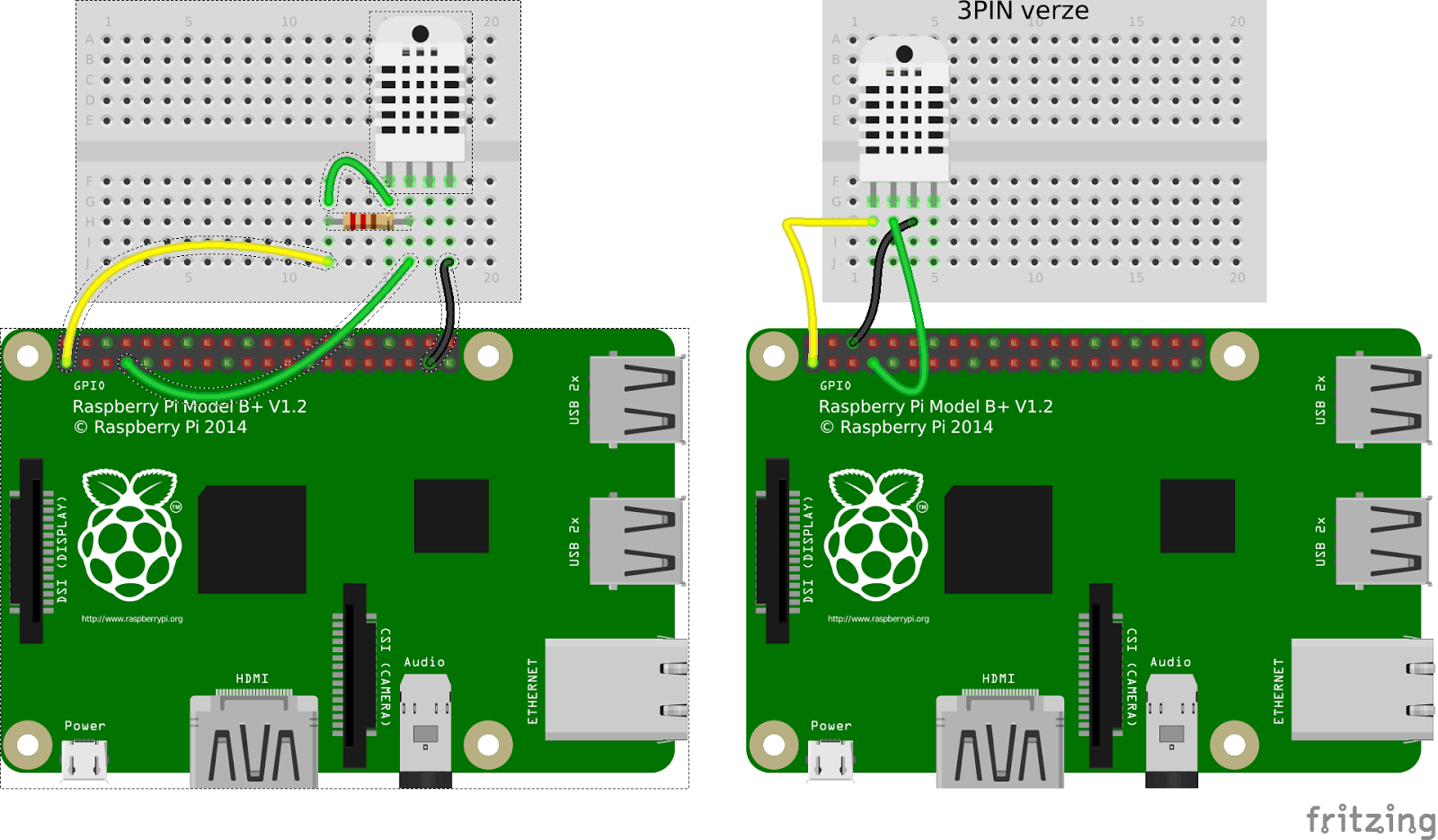 PYTHONimport RPi.GPIO as GPIOimport timedef bin2dec(string_num):    return str(int(string_num, 2))data = []GPIO.setmode(GPIO.BCM)GPIO.setup(4,GPIO.OUT)GPIO.output(4,GPIO.HIGH)time.sleep(0.025)GPIO.output(4,GPIO.LOW)time.sleep(0.02)GPIO.setup(4, GPIO.IN, pull_up_down=GPIO.PUD_UP)for i in range(0,500):    data.append(GPIO.input(4))bit_count = 0tmp = 0count = 0HumidityBit = ""TemperatureBit = ""crc = ""try:	while data[count] == 1:		tmp = 1		count = count + 1	for i in range(0, 32):		bit_count = 0		while data[count] == 0:			tmp = 1			count = count + 1		while data[count] == 1:			bit_count = bit_count + 1			count = count + 1		if bit_count > 3:			if i>=0 and i<8:				HumidityBit = HumidityBit + "1"			if i>=16 and i<24:				TemperatureBit = TemperatureBit + "1"		else:			if i>=0 and i<8:				HumidityBit = HumidityBit + "0"			if i>=16 and i<24:				TemperatureBit = TemperatureBit + "0"except:	print "ERR_RANGE"	exit(0)try:	for i in range(0, 8):		bit_count = 0		while data[count] == 0:			tmp = 1			count = count + 1		while data[count] == 1:			bit_count = bit_count + 1			count = count + 1		if bit_count > 3:			crc = crc + "1"		else:			crc = crc + "0"except:	print "ERR_RANGE"	exit(0)Humidity = bin2dec(HumidityBit)Temperature = bin2dec(TemperatureBit)if int(Humidity) + int(Temperature) - int(bin2dec(crc)) == 0:	print "Humidity:"+ Humidity +"%"	print "Temperature:"+ Temperature +"C"else:	print "ERR_CRC"Celej python kod je nestabilni. python AdafruitDHT.py  11 4 11 typ cidla4 GPIO (BCM)Co treba pouzit rozumny kod a navic data rvat do Google Tabulky? Mrk na https://docs.google.com/spreadsheets/d/1aVZZY_qGac6p1JsgA8761cXx39GJzHiCMDA6faMCA0U/edit#gid=0